F1-REG-CMCPU-02FIŞA DISCIPLINEIDeontologie profesională, anul universitar 2020/2021Date despre programDate despre disciplinăTimpul total estimatPrecondiţii (acolo unde este cazul)Condiţii (acolo unde este cazul)Competenţe specifice vizateObiectivele disciplinei Conţinuturi Coroborarea conţinuturilor disciplinei cu aşteptările reprezentanţilor comunităţii epistemice, asociaţiilor profesionale şi angajatori din domeniul aferent programului EvaluareData completării			Titular de curs,			           Titular de seminar / laborator,02 septembrie 2020	Lect. univ. dr. Alexandru Mărchidan	                     Lect. univ. dr. Alexandru Mărchidan 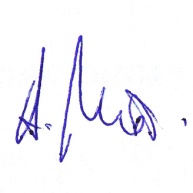 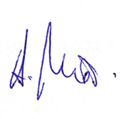 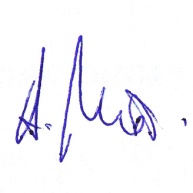 Data aprobării în Consiliul departamentului,			                Director de departament, 		18 septembrie 2020					         Conf. univ. dr. Manuela Ciucurel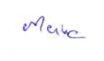 1.1Instituţia de învăţământ superiorUniversitatea din Piteşti1.2FacultateaŞtiinţe ale Educaţiei, Ştiinţe Sociale şi Psihologie1.3DepartamentulPsihologie şi Ştiinţe ale Comunicării1.4Domeniul de studiiŞtiinţe ale comunicării1.5Ciclul de studiiLicență1.6Programul de studiu / calificareaZi/ Jurnalism2.1Denumirea disciplineiDenumirea disciplineiDenumirea disciplineiDenumirea disciplineiDenumirea disciplineiDeontologie profesionalăDeontologie profesionalăDeontologie profesionalăDeontologie profesionalăDeontologie profesionalăDeontologie profesională2.2Titularul activităţilor de cursTitularul activităţilor de cursTitularul activităţilor de cursTitularul activităţilor de cursTitularul activităţilor de cursLect. univ. dr. Alexandru MărchidanLect. univ. dr. Alexandru MărchidanLect. univ. dr. Alexandru MărchidanLect. univ. dr. Alexandru MărchidanLect. univ. dr. Alexandru MărchidanLect. univ. dr. Alexandru Mărchidan2.3Titularul activităţilor de seminar / laboratorTitularul activităţilor de seminar / laboratorTitularul activităţilor de seminar / laboratorTitularul activităţilor de seminar / laboratorTitularul activităţilor de seminar / laboratorLect. univ. dr. Alexandru MărchidanLect. univ. dr. Alexandru MărchidanLect. univ. dr. Alexandru MărchidanLect. univ. dr. Alexandru MărchidanLect. univ. dr. Alexandru MărchidanLect. univ. dr. Alexandru Mărchidan2.4Anul de studiiIII2.5SemestrulII2.6Tipul de evaluareE2.7Regimul disciplineiO3.1Număr de ore pe saptămânăNumăr de ore pe saptămână23.2din care cursdin care curs13.3S / L / P13.4Total ore din planul de înv.Total ore din planul de înv.283.5din care cursdin care curs143.6S / L / P14Distribuţia fondului de timp alocat studiului individualDistribuţia fondului de timp alocat studiului individualDistribuţia fondului de timp alocat studiului individualDistribuţia fondului de timp alocat studiului individualDistribuţia fondului de timp alocat studiului individualDistribuţia fondului de timp alocat studiului individualDistribuţia fondului de timp alocat studiului individualDistribuţia fondului de timp alocat studiului individualDistribuţia fondului de timp alocat studiului individualDistribuţia fondului de timp alocat studiului individualoreStudiu după manual, suport de curs, bibliografie şi notiţeStudiu după manual, suport de curs, bibliografie şi notiţeStudiu după manual, suport de curs, bibliografie şi notiţeStudiu după manual, suport de curs, bibliografie şi notiţeStudiu după manual, suport de curs, bibliografie şi notiţeStudiu după manual, suport de curs, bibliografie şi notiţeStudiu după manual, suport de curs, bibliografie şi notiţeStudiu după manual, suport de curs, bibliografie şi notiţeStudiu după manual, suport de curs, bibliografie şi notiţeStudiu după manual, suport de curs, bibliografie şi notiţe14Documentare suplimentară în bibliotecă, pe platformele electronice de specialitate şi pe terenDocumentare suplimentară în bibliotecă, pe platformele electronice de specialitate şi pe terenDocumentare suplimentară în bibliotecă, pe platformele electronice de specialitate şi pe terenDocumentare suplimentară în bibliotecă, pe platformele electronice de specialitate şi pe terenDocumentare suplimentară în bibliotecă, pe platformele electronice de specialitate şi pe terenDocumentare suplimentară în bibliotecă, pe platformele electronice de specialitate şi pe terenDocumentare suplimentară în bibliotecă, pe platformele electronice de specialitate şi pe terenDocumentare suplimentară în bibliotecă, pe platformele electronice de specialitate şi pe terenDocumentare suplimentară în bibliotecă, pe platformele electronice de specialitate şi pe terenDocumentare suplimentară în bibliotecă, pe platformele electronice de specialitate şi pe teren10Pregătire seminarii/laboratoare, teme, referate, portofolii, eseuriPregătire seminarii/laboratoare, teme, referate, portofolii, eseuriPregătire seminarii/laboratoare, teme, referate, portofolii, eseuriPregătire seminarii/laboratoare, teme, referate, portofolii, eseuriPregătire seminarii/laboratoare, teme, referate, portofolii, eseuriPregătire seminarii/laboratoare, teme, referate, portofolii, eseuriPregătire seminarii/laboratoare, teme, referate, portofolii, eseuriPregătire seminarii/laboratoare, teme, referate, portofolii, eseuriPregătire seminarii/laboratoare, teme, referate, portofolii, eseuriPregătire seminarii/laboratoare, teme, referate, portofolii, eseuri14Tutorat      Tutorat      Tutorat      Tutorat      Tutorat      Tutorat      Tutorat      Tutorat      Tutorat      Tutorat      2ExaminăriExaminăriExaminăriExaminăriExaminăriExaminăriExaminăriExaminăriExaminăriExaminări2Alte activităţi .....Alte activităţi .....Alte activităţi .....Alte activităţi .....Alte activităţi .....Alte activităţi .....Alte activităţi .....Alte activităţi .....Alte activităţi .....Alte activităţi .....23.73.7Total ore studiu individualTotal ore studiu individual72723.83.8Total ore pe semestruTotal ore pe semestru1001003.93.9Număr de crediteNumăr de credite444.1De curriculumElemente de filosofie, sociologie (studiate la liceu)4.2De competenţeCapacități de analiză, sinteză, gândire divergentă5.1De desfăşurare a cursuluidotare a sălii de curs cu tablă5.2De desfăşurare a laboratoruluidotare a sălii de curs cu tablăCompetenţe profesionaleC1 Identificarea şi utilizarea limbajului, metodologiilor şi cunoştințelor de specialitate din domeniul ştiinţelor comunicăriiC5 Identificarea şi utilizarea elementelor specifice de deontologie şi de responsabilitate socială a jurnalistuluiCompetenţe transversaletransversaleCT1 Rezolvarea în mod realist - cu argumentare atât teoretică, cât şi practică - a unor situaţii profesionale uzuale, în vederea soluţionării eficiente şi deontologice a acestora7.1.  Obiectivul general al disciplineiFamiliarizarea studenţilor cu temele, conceptele, teoriile și metodele privind deontologia profesională 7.2.  Obiectivele specificeA. Obiective cognitiveCunoaşterea principalelor concepte din domeniul deontologiei profesionaleÎnţelegerea rolului deosebit al deontologiei pentru dezvoltarea profesională, socială și personalăClarificarea unor teorii centrale vizând comportamentul etic sub forma deontologieiB. Obiective proceduraleDisocierea perspectivelor teoretice relevante din punctul de vedere al deontologiei profesionaleAnalizarea teoriilor etice normative şi relevanţa lor pentru domeniul mass-mediaExplicarea rolului existenţei unui cod deontologic al profesiei de jurnalistFormarea capacităţii de a dezbate argumentat problemele din deontologia angajatului în orice ramură a mass-medieiC. Obiective atitudinaleStudenţii îşi vor putea forma şi clarifica propriile opinii şi opţiuni referitor la rolul şi importanţa eticii la nivel personal, social şi profesional.Conştientizarea preferinţelor morale, dezvoltarea spiritului critic şi argumentativ.8.1. Curs 8.1. Curs 8.1. Curs Nr. oreMetode de predareObservaţiiResurse folosite1Deontologia şi deontologismulDeontologia şi deontologismul2prelegereaconversația euristicădezbatereadezbaterea cu oponent imaginarexercițiul de reflecție, studii de cazScurte prezentări în power-point pentru stimularea exercițiului reflectiv2Deontologia şi comunicarea de masăDeontologia şi comunicarea de masă2prelegereaconversația euristicădezbatereadezbaterea cu oponent imaginarexercițiul de reflecție, studii de cazScurte prezentări în power-point pentru stimularea exercițiului reflectiv3Primele demersuri deontologice pentru ziarişti. Charta datoriilor profesionale ale ziariştilor francezi (1918)Primele demersuri deontologice pentru ziarişti. Charta datoriilor profesionale ale ziariştilor francezi (1918)2prelegereaconversația euristicădezbatereadezbaterea cu oponent imaginarexercițiul de reflecție, studii de cazScurte prezentări în power-point pentru stimularea exercițiului reflectiv4Reglementări deontologice la nivel naţional, după căderea regimului comunist. Codul deontologic al ziaristului, adoptat de Clubul Român de PresăReglementări deontologice la nivel naţional, după căderea regimului comunist. Codul deontologic al ziaristului, adoptat de Clubul Român de Presă2prelegereaconversația euristicădezbatereadezbaterea cu oponent imaginarexercițiul de reflecție, studii de cazScurte prezentări în power-point pentru stimularea exercițiului reflectiv5Sensuri deontologice: clauza de conştiinţă, între citat şi plagiat, dreptul la critică, confidenţialitatea, cenzura şi autocenzuraSensuri deontologice: clauza de conştiinţă, între citat şi plagiat, dreptul la critică, confidenţialitatea, cenzura şi autocenzura2prelegereaconversația euristicădezbatereadezbaterea cu oponent imaginarexercițiul de reflecție, studii de cazScurte prezentări în power-point pentru stimularea exercițiului reflectiv6Provocările etice cauzate de rapiditatea dezvoltării fără precedent a mijloacelor de comunicare în masăProvocările etice cauzate de rapiditatea dezvoltării fără precedent a mijloacelor de comunicare în masă1prelegereaconversația euristicădezbatereadezbaterea cu oponent imaginarexercițiul de reflecție, studii de cazScurte prezentări în power-point pentru stimularea exercițiului reflectiv7Omul de presă contemporan – între interesele angajatorului, drepturile publicului şi piaţa informaţiilorOmul de presă contemporan – între interesele angajatorului, drepturile publicului şi piaţa informaţiilor1prelegereaconversația euristicădezbatereadezbaterea cu oponent imaginarexercițiul de reflecție, studii de cazScurte prezentări în power-point pentru stimularea exercițiului reflectiv8Principalele metode de decizie etică: cazuistica morală, metoda principiistă, procedura pluralismului metodologicPrincipalele metode de decizie etică: cazuistica morală, metoda principiistă, procedura pluralismului metodologic2prelegereaconversația euristicădezbatereadezbaterea cu oponent imaginarexercițiul de reflecție, studii de cazScurte prezentări în power-point pentru stimularea exercițiului reflectivBibliografieAslam, Constantin; Moraru, Cornel-Florin; Paraschiv, Raluca, Curs de deontologie și integritate academică, Universitatea Națională de Arte, București, 2018.Avram, Andrei; Berlic, Cătălin Iulian; Murgescu, Bogdan; Papadima, Liviu (coord.), Deontologie academică – curriculum cadru, Editura Universității din București, 2018.Beaufret, Jean, Lecții de filosofie, vol. I, Filosofia greacă. Raționalismul clasic, Editura Amarcord, Timișoara, 1999.Beaufret, Jean, Lecții de filosofie, vol. II, Idealismul german și filosofia contemporană, Editura Amarcord, Timișoara, 1999.Bihan, Christine, Marile probleme ale eticii, Institutul European Iaşi, 1997.Macintyre, Alasdaire, Tratat de morală, Humanitas, 1998.Miroiu, Adrian (ed.), Etica aplicată, Editura Alternative, Bucureşti, 1995.Miroiu, Mihaela, Blebea Nicolae, Gabriela, Introducere în etica profesională, Editura Trei, 2001.Mureșan, Valentin, Managementul eticii în organizații, Editura Universității din București, 2009.Pleşu, Andrei, Minima moralia, Humanitas, Bucureşti, 2005.Popa, Dumitru Titus, Deontologia profesiunii de ziarist, Editura Norma, Bucureşti, 2000.Sârbu, Tănase, Etică: valori şi virtuţi morale, Editura Societăţii Academice „Matei Teiu Botez“, Iaşi, 2005.Singer, Peter (ed.), Tratat de etică, Editura Polirom, Iași, 2006.Mărchidan, Alexandru, Note de curs, 2019.BibliografieAslam, Constantin; Moraru, Cornel-Florin; Paraschiv, Raluca, Curs de deontologie și integritate academică, Universitatea Națională de Arte, București, 2018.Avram, Andrei; Berlic, Cătălin Iulian; Murgescu, Bogdan; Papadima, Liviu (coord.), Deontologie academică – curriculum cadru, Editura Universității din București, 2018.Beaufret, Jean, Lecții de filosofie, vol. I, Filosofia greacă. Raționalismul clasic, Editura Amarcord, Timișoara, 1999.Beaufret, Jean, Lecții de filosofie, vol. II, Idealismul german și filosofia contemporană, Editura Amarcord, Timișoara, 1999.Bihan, Christine, Marile probleme ale eticii, Institutul European Iaşi, 1997.Macintyre, Alasdaire, Tratat de morală, Humanitas, 1998.Miroiu, Adrian (ed.), Etica aplicată, Editura Alternative, Bucureşti, 1995.Miroiu, Mihaela, Blebea Nicolae, Gabriela, Introducere în etica profesională, Editura Trei, 2001.Mureșan, Valentin, Managementul eticii în organizații, Editura Universității din București, 2009.Pleşu, Andrei, Minima moralia, Humanitas, Bucureşti, 2005.Popa, Dumitru Titus, Deontologia profesiunii de ziarist, Editura Norma, Bucureşti, 2000.Sârbu, Tănase, Etică: valori şi virtuţi morale, Editura Societăţii Academice „Matei Teiu Botez“, Iaşi, 2005.Singer, Peter (ed.), Tratat de etică, Editura Polirom, Iași, 2006.Mărchidan, Alexandru, Note de curs, 2019.BibliografieAslam, Constantin; Moraru, Cornel-Florin; Paraschiv, Raluca, Curs de deontologie și integritate academică, Universitatea Națională de Arte, București, 2018.Avram, Andrei; Berlic, Cătălin Iulian; Murgescu, Bogdan; Papadima, Liviu (coord.), Deontologie academică – curriculum cadru, Editura Universității din București, 2018.Beaufret, Jean, Lecții de filosofie, vol. I, Filosofia greacă. Raționalismul clasic, Editura Amarcord, Timișoara, 1999.Beaufret, Jean, Lecții de filosofie, vol. II, Idealismul german și filosofia contemporană, Editura Amarcord, Timișoara, 1999.Bihan, Christine, Marile probleme ale eticii, Institutul European Iaşi, 1997.Macintyre, Alasdaire, Tratat de morală, Humanitas, 1998.Miroiu, Adrian (ed.), Etica aplicată, Editura Alternative, Bucureşti, 1995.Miroiu, Mihaela, Blebea Nicolae, Gabriela, Introducere în etica profesională, Editura Trei, 2001.Mureșan, Valentin, Managementul eticii în organizații, Editura Universității din București, 2009.Pleşu, Andrei, Minima moralia, Humanitas, Bucureşti, 2005.Popa, Dumitru Titus, Deontologia profesiunii de ziarist, Editura Norma, Bucureşti, 2000.Sârbu, Tănase, Etică: valori şi virtuţi morale, Editura Societăţii Academice „Matei Teiu Botez“, Iaşi, 2005.Singer, Peter (ed.), Tratat de etică, Editura Polirom, Iași, 2006.Mărchidan, Alexandru, Note de curs, 2019.BibliografieAslam, Constantin; Moraru, Cornel-Florin; Paraschiv, Raluca, Curs de deontologie și integritate academică, Universitatea Națională de Arte, București, 2018.Avram, Andrei; Berlic, Cătălin Iulian; Murgescu, Bogdan; Papadima, Liviu (coord.), Deontologie academică – curriculum cadru, Editura Universității din București, 2018.Beaufret, Jean, Lecții de filosofie, vol. I, Filosofia greacă. Raționalismul clasic, Editura Amarcord, Timișoara, 1999.Beaufret, Jean, Lecții de filosofie, vol. II, Idealismul german și filosofia contemporană, Editura Amarcord, Timișoara, 1999.Bihan, Christine, Marile probleme ale eticii, Institutul European Iaşi, 1997.Macintyre, Alasdaire, Tratat de morală, Humanitas, 1998.Miroiu, Adrian (ed.), Etica aplicată, Editura Alternative, Bucureşti, 1995.Miroiu, Mihaela, Blebea Nicolae, Gabriela, Introducere în etica profesională, Editura Trei, 2001.Mureșan, Valentin, Managementul eticii în organizații, Editura Universității din București, 2009.Pleşu, Andrei, Minima moralia, Humanitas, Bucureşti, 2005.Popa, Dumitru Titus, Deontologia profesiunii de ziarist, Editura Norma, Bucureşti, 2000.Sârbu, Tănase, Etică: valori şi virtuţi morale, Editura Societăţii Academice „Matei Teiu Botez“, Iaşi, 2005.Singer, Peter (ed.), Tratat de etică, Editura Polirom, Iași, 2006.Mărchidan, Alexandru, Note de curs, 2019.BibliografieAslam, Constantin; Moraru, Cornel-Florin; Paraschiv, Raluca, Curs de deontologie și integritate academică, Universitatea Națională de Arte, București, 2018.Avram, Andrei; Berlic, Cătălin Iulian; Murgescu, Bogdan; Papadima, Liviu (coord.), Deontologie academică – curriculum cadru, Editura Universității din București, 2018.Beaufret, Jean, Lecții de filosofie, vol. I, Filosofia greacă. Raționalismul clasic, Editura Amarcord, Timișoara, 1999.Beaufret, Jean, Lecții de filosofie, vol. II, Idealismul german și filosofia contemporană, Editura Amarcord, Timișoara, 1999.Bihan, Christine, Marile probleme ale eticii, Institutul European Iaşi, 1997.Macintyre, Alasdaire, Tratat de morală, Humanitas, 1998.Miroiu, Adrian (ed.), Etica aplicată, Editura Alternative, Bucureşti, 1995.Miroiu, Mihaela, Blebea Nicolae, Gabriela, Introducere în etica profesională, Editura Trei, 2001.Mureșan, Valentin, Managementul eticii în organizații, Editura Universității din București, 2009.Pleşu, Andrei, Minima moralia, Humanitas, Bucureşti, 2005.Popa, Dumitru Titus, Deontologia profesiunii de ziarist, Editura Norma, Bucureşti, 2000.Sârbu, Tănase, Etică: valori şi virtuţi morale, Editura Societăţii Academice „Matei Teiu Botez“, Iaşi, 2005.Singer, Peter (ed.), Tratat de etică, Editura Polirom, Iași, 2006.Mărchidan, Alexandru, Note de curs, 2019.BibliografieAslam, Constantin; Moraru, Cornel-Florin; Paraschiv, Raluca, Curs de deontologie și integritate academică, Universitatea Națională de Arte, București, 2018.Avram, Andrei; Berlic, Cătălin Iulian; Murgescu, Bogdan; Papadima, Liviu (coord.), Deontologie academică – curriculum cadru, Editura Universității din București, 2018.Beaufret, Jean, Lecții de filosofie, vol. I, Filosofia greacă. Raționalismul clasic, Editura Amarcord, Timișoara, 1999.Beaufret, Jean, Lecții de filosofie, vol. II, Idealismul german și filosofia contemporană, Editura Amarcord, Timișoara, 1999.Bihan, Christine, Marile probleme ale eticii, Institutul European Iaşi, 1997.Macintyre, Alasdaire, Tratat de morală, Humanitas, 1998.Miroiu, Adrian (ed.), Etica aplicată, Editura Alternative, Bucureşti, 1995.Miroiu, Mihaela, Blebea Nicolae, Gabriela, Introducere în etica profesională, Editura Trei, 2001.Mureșan, Valentin, Managementul eticii în organizații, Editura Universității din București, 2009.Pleşu, Andrei, Minima moralia, Humanitas, Bucureşti, 2005.Popa, Dumitru Titus, Deontologia profesiunii de ziarist, Editura Norma, Bucureşti, 2000.Sârbu, Tănase, Etică: valori şi virtuţi morale, Editura Societăţii Academice „Matei Teiu Botez“, Iaşi, 2005.Singer, Peter (ed.), Tratat de etică, Editura Polirom, Iași, 2006.Mărchidan, Alexandru, Note de curs, 2019.8.2. Aplicaţii: Seminar / Laborator / Teme de casă8.2. Aplicaţii: Seminar / Laborator / Teme de casă8.2. Aplicaţii: Seminar / Laborator / Teme de casăNr. oreMetode de predareObservaţiiResurse folosite11Deontologia şi deontologismul2prezentări referate, dezbatere pe baza unor teme, exerciții de reflecție, studiul de caz, explicaţie,problematizare, lucrul în grup pe documente de referinţă, problematizareFișa de lucru,dicţionare,retroproiector22Deontologia şi comunicarea de masă2prezentări referate, dezbatere pe baza unor teme, exerciții de reflecție, studiul de caz, explicaţie,problematizare, lucrul în grup pe documente de referinţă, problematizareFișa de lucru,dicţionare,retroproiector33Primele demersuri deontologice pentru ziarişti. Charta datoriilor profesionale ale ziariştilor francezi (1918)2prezentări referate, dezbatere pe baza unor teme, exerciții de reflecție, studiul de caz, explicaţie,problematizare, lucrul în grup pe documente de referinţă, problematizareFișa de lucru,dicţionare,retroproiector44Reglementări deontologice la nivel naţional, după căderea regimului comunist. Codul deontologic al ziaristului, adoptat de Clubul Român de Presă2prezentări referate, dezbatere pe baza unor teme, exerciții de reflecție, studiul de caz, explicaţie,problematizare, lucrul în grup pe documente de referinţă, problematizareFișa de lucru,dicţionare,retroproiector55Sensuri deontologice: clauza de conştiinţă, între citat şi plagiat, dreptul la critică, confidenţialitatea, cenzura şi autocenzura2prezentări referate, dezbatere pe baza unor teme, exerciții de reflecție, studiul de caz, explicaţie,problematizare, lucrul în grup pe documente de referinţă, problematizareFișa de lucru,dicţionare,retroproiector66Provocările etice cauzate de rapiditatea dezvoltării fără precedent a mijloacelor de comunicare în masă1prezentări referate, dezbatere pe baza unor teme, exerciții de reflecție, studiul de caz, explicaţie,problematizare, lucrul în grup pe documente de referinţă, problematizareFișa de lucru,dicţionare,retroproiector77Omul de presă contemporan – între interesele angajatorului, drepturile publicului şi piaţa informaţiilor1prezentări referate, dezbatere pe baza unor teme, exerciții de reflecție, studiul de caz, explicaţie,problematizare, lucrul în grup pe documente de referinţă, problematizareFișa de lucru,dicţionare,retroproiector88Principalele metode de decizie etică: cazuistica morală, metoda principiistă, procedura pluralismului metodologic2prezentări referate, dezbatere pe baza unor teme, exerciții de reflecție, studiul de caz, explicaţie,problematizare, lucrul în grup pe documente de referinţă, problematizareFișa de lucru,dicţionare,retroproiectorBibliografie orientativă:Aslam, Constantin; Moraru, Cornel-Florin; Paraschiv, Raluca, Curs de deontologie și integritate academică, Universitatea Națională de Arte, București, 2018.Avram, Andrei; Berlic, Cătălin Iulian; Murgescu, Bogdan; Papadima, Liviu (coord.), Deontologie academică – curriculum cadru, Editura Universității din București, 2018.Bihan, Christine, Marile probleme ale eticii, Institutul European Iaşi, 1997.Miroiu, Adrian (ed.), Etica aplicată, Editura Alternative, Bucureşti, 1995.Miroiu, Mihaela, Blebea Nicolae, Gabriela, Introducere în etica profesională, Editura Trei, 2001.Pleşu, Andrei, Minima moralia, Humanitas, Bucureşti, 2005.Popa, Dumitru Titus, Deontologia profesiunii de ziarist, Editura Norma, Bucureşti, 2000.Sârbu, Tănase, Etică: valori şi virtuţi morale, Editura Societăţii Academice „Matei Teiu Botez“, Iaşi, 2005.Bibliografie orientativă:Aslam, Constantin; Moraru, Cornel-Florin; Paraschiv, Raluca, Curs de deontologie și integritate academică, Universitatea Națională de Arte, București, 2018.Avram, Andrei; Berlic, Cătălin Iulian; Murgescu, Bogdan; Papadima, Liviu (coord.), Deontologie academică – curriculum cadru, Editura Universității din București, 2018.Bihan, Christine, Marile probleme ale eticii, Institutul European Iaşi, 1997.Miroiu, Adrian (ed.), Etica aplicată, Editura Alternative, Bucureşti, 1995.Miroiu, Mihaela, Blebea Nicolae, Gabriela, Introducere în etica profesională, Editura Trei, 2001.Pleşu, Andrei, Minima moralia, Humanitas, Bucureşti, 2005.Popa, Dumitru Titus, Deontologia profesiunii de ziarist, Editura Norma, Bucureşti, 2000.Sârbu, Tănase, Etică: valori şi virtuţi morale, Editura Societăţii Academice „Matei Teiu Botez“, Iaşi, 2005.Bibliografie orientativă:Aslam, Constantin; Moraru, Cornel-Florin; Paraschiv, Raluca, Curs de deontologie și integritate academică, Universitatea Națională de Arte, București, 2018.Avram, Andrei; Berlic, Cătălin Iulian; Murgescu, Bogdan; Papadima, Liviu (coord.), Deontologie academică – curriculum cadru, Editura Universității din București, 2018.Bihan, Christine, Marile probleme ale eticii, Institutul European Iaşi, 1997.Miroiu, Adrian (ed.), Etica aplicată, Editura Alternative, Bucureşti, 1995.Miroiu, Mihaela, Blebea Nicolae, Gabriela, Introducere în etica profesională, Editura Trei, 2001.Pleşu, Andrei, Minima moralia, Humanitas, Bucureşti, 2005.Popa, Dumitru Titus, Deontologia profesiunii de ziarist, Editura Norma, Bucureşti, 2000.Sârbu, Tănase, Etică: valori şi virtuţi morale, Editura Societăţii Academice „Matei Teiu Botez“, Iaşi, 2005.Bibliografie orientativă:Aslam, Constantin; Moraru, Cornel-Florin; Paraschiv, Raluca, Curs de deontologie și integritate academică, Universitatea Națională de Arte, București, 2018.Avram, Andrei; Berlic, Cătălin Iulian; Murgescu, Bogdan; Papadima, Liviu (coord.), Deontologie academică – curriculum cadru, Editura Universității din București, 2018.Bihan, Christine, Marile probleme ale eticii, Institutul European Iaşi, 1997.Miroiu, Adrian (ed.), Etica aplicată, Editura Alternative, Bucureşti, 1995.Miroiu, Mihaela, Blebea Nicolae, Gabriela, Introducere în etica profesională, Editura Trei, 2001.Pleşu, Andrei, Minima moralia, Humanitas, Bucureşti, 2005.Popa, Dumitru Titus, Deontologia profesiunii de ziarist, Editura Norma, Bucureşti, 2000.Sârbu, Tănase, Etică: valori şi virtuţi morale, Editura Societăţii Academice „Matei Teiu Botez“, Iaşi, 2005.Bibliografie orientativă:Aslam, Constantin; Moraru, Cornel-Florin; Paraschiv, Raluca, Curs de deontologie și integritate academică, Universitatea Națională de Arte, București, 2018.Avram, Andrei; Berlic, Cătălin Iulian; Murgescu, Bogdan; Papadima, Liviu (coord.), Deontologie academică – curriculum cadru, Editura Universității din București, 2018.Bihan, Christine, Marile probleme ale eticii, Institutul European Iaşi, 1997.Miroiu, Adrian (ed.), Etica aplicată, Editura Alternative, Bucureşti, 1995.Miroiu, Mihaela, Blebea Nicolae, Gabriela, Introducere în etica profesională, Editura Trei, 2001.Pleşu, Andrei, Minima moralia, Humanitas, Bucureşti, 2005.Popa, Dumitru Titus, Deontologia profesiunii de ziarist, Editura Norma, Bucureşti, 2000.Sârbu, Tănase, Etică: valori şi virtuţi morale, Editura Societăţii Academice „Matei Teiu Botez“, Iaşi, 2005.Bibliografie orientativă:Aslam, Constantin; Moraru, Cornel-Florin; Paraschiv, Raluca, Curs de deontologie și integritate academică, Universitatea Națională de Arte, București, 2018.Avram, Andrei; Berlic, Cătălin Iulian; Murgescu, Bogdan; Papadima, Liviu (coord.), Deontologie academică – curriculum cadru, Editura Universității din București, 2018.Bihan, Christine, Marile probleme ale eticii, Institutul European Iaşi, 1997.Miroiu, Adrian (ed.), Etica aplicată, Editura Alternative, Bucureşti, 1995.Miroiu, Mihaela, Blebea Nicolae, Gabriela, Introducere în etica profesională, Editura Trei, 2001.Pleşu, Andrei, Minima moralia, Humanitas, Bucureşti, 2005.Popa, Dumitru Titus, Deontologia profesiunii de ziarist, Editura Norma, Bucureşti, 2000.Sârbu, Tănase, Etică: valori şi virtuţi morale, Editura Societăţii Academice „Matei Teiu Botez“, Iaşi, 2005.corectitudinea şi acurateţea folosirii conceptelor şi teoriilor însuşite la nivelul disciplinei – vor satisface aşteptările reprezentanţilor comunităţii;competenţele procedurale şi atitudinale ce vor fi achiziţionate la nivelul disciplinei – vor satisface  aşteptările  reprezentanţilor asociaţiilor profesionale şi angajatorilor din domeniu.Tip activitate10.1 Criterii de evaluare10.2 Metode de evaluare10.3 Pondere din nota finală10.4 Curs- corectitudinea şi exhaustivitatea cunoştinţelor; - coerenţa logică; - gradul de asimilare a limbajului de specialitate.Evaluare finală.50%10.5 Seminar / Laborator / Tema de casă- coerenţa logică; - gradul de asimilare a limbajului de specialitate;-participarea activă la seminar.- Expunerea liberă a studentului; - Chestionare orală sub formă de dialog.-Prezentarea orală a temei de casă;-Test de verificare în timpul semestrului.20%10%20%10.6 Standard minim de performanţă1. Comunicarea unor informaţii utilizând corect limbajul ştiinţific referitor la domeniul „Deontologie profesională”.2. Cunoaşterea conceptelor de bazăși a celor mai cunoscute teorii proprii disciplinei „Deontologie profesională”.3. Capacitatea de a aplica achiziţiile în realizarea temei de casă. 4. Nota 5 la evaluarea finală.1. Comunicarea unor informaţii utilizând corect limbajul ştiinţific referitor la domeniul „Deontologie profesională”.2. Cunoaşterea conceptelor de bazăși a celor mai cunoscute teorii proprii disciplinei „Deontologie profesională”.3. Capacitatea de a aplica achiziţiile în realizarea temei de casă. 4. Nota 5 la evaluarea finală.1. Comunicarea unor informaţii utilizând corect limbajul ştiinţific referitor la domeniul „Deontologie profesională”.2. Cunoaşterea conceptelor de bazăși a celor mai cunoscute teorii proprii disciplinei „Deontologie profesională”.3. Capacitatea de a aplica achiziţiile în realizarea temei de casă. 4. Nota 5 la evaluarea finală.